WRP.0520.1.2022UMOWA nr 7/2022zawarta w dniu 3 stycznia 2022 r. w Pułtusku, pomiędzy:Powiatem Pułtuskim z siedzibą: ul. Marii Skłodowskiej – Curie 11, 06-100 Pułtusk, NIP 568-16-18-062, REGON: 130377729, reprezentowanym przez Zarząd Powiatu w Pułtusku z siedzibą: ul. Marii Skłodowskiej – Curie 11, 06-100 Pułtusk, w imieniu którego działa: Jan Zalewski Starosta Pułtuski i Beata Jóźwiak Wicestarosta Pułtuski, zwanym w dalszej części umowy ZAMAWIAJĄCYM aJanem Kisielem prowadzącym działalność gospodarczą pod nazwą JJStudio Jan Kisiel z siedzibą: 06-100 Pułtusk, ul. Popławska nr 23, NIP: 568-16-10-020, zwanym w dalszej części umowy WYKONAWCĄZamówienie zostało udzielone zgodnie z art. 2 ust. 1 pkt 1 ustawy z dnia 11 września 2019 r. Prawo zamówień publicznych (Dz. U. z 2021 r. poz. 1129 ze zm.).§ 1Przedmiotem umowy jest współpraca w roku 2022 w zakresie publikowania zleconych przez ZAMAWIAJĄCEGO na portalu WYKONAWCY www.pultusk.news oraz na Facebooku Pultusknews wszelkich informacji dotyczących działalności Powiatu Pułtuskiego - treści tekstowych, fotograficznych, audio-wideo (w tym także zaproszeń, życzeń, plakatów oraz linków przekierowujących) na stronie głównej portalu w działach, kategoriach przyporządkowanych danemu wydarzeniu.Przedmiot umowy realizowany będzie w terminie od 03.01.2022 r. do 31.12.2022 r.§ 2WYKONAWCA zobowiązuje się do publikowania przesłanych przez ZAMAWIAJĄCEGO informacji w sposób gwarantujący przejrzystość i czytelność tekstu.WYKONAWCA jest zobowiązany do oznaczenia informacji logo Powiatu Pułtuskiego, a także                     do zamieszczania innych znaków graficznych, które będą przekazywane w miarę potrzeb. Logo Powiatu Pułtuskiego zostanie przekazane WYKONAWCY usługi po podpisaniu umowy. Materiały do publikacji przesyłane będą na adres e-mail: redakcja@pultusk.news oraz adresy wskazane przez WYKONAWCĘ. Publikacja informacji następować będzie sukcesywnie, zgodnie z bieżącymi potrzebami ZAMAWIAJĄCEGO, we wskazanych przez ZAMAWIAJĄCEGO terminach. WYKONAWCA może także kopiować materiały do publikacji ze strony www.powiatpultuski.pl lub z profilu społecznościowego Facebook ZAMAWIAJĄCEGO.§ 3WYKONAWCA oświadcza, że posiada uprawnienia do hostingu i administrowania serwisem internetowym wymagane do prawidłowego wykonania przedmiotu umowy i zobowiązuje się do realizacji umowy z należyta starannością.Przy wykonaniu umowy WYKONAWCA ponosi odpowiedzialność za terminowe, rzetelne i zgodne z prawem wykonywanie przedmiotu umowy. WYKONAWCA ponosi odpowiedzialność za wszelkie szkody związane z niewłaściwym wykonaniem przez niego przedmiotu umowy, w szczególności zobowiązany jest do niezwłocznej poprawy wadliwego zamieszczania informacji.  § 4WYKONAWCA oświadcza, że wypełnił obowiązek informacyjny względem osób fizycznych skierowanych do realizacji niniejszego zamówienia przewidziany w przepisach art. 13 i 14 Rozporządzenia Parlamentu Europejskiego i Rady (UE) 2016/679 z dnia 27 kwietnia 2016 r. w sprawie ochrony osób fizycznych w związku z przetwarzaniem danych osobowych i w sprawie swobodnego przepływu takich danych oraz uchylenia dyrektywy 95/46/WE (ogólne rozporządzenie o ochronie danych, Dz. Urz. UE L 1 19 z 04 maja 2016 r., zwane dalej „RODO”), tj. że poinformował osoby skierowane do realizacji niniejszego zamówienia, że ich dane osobowe w zakresie wskazanym w zapytaniu ofertowym zostaną udostępnione ZAMAWIAJĄCEMU w celu związanym z realizacją niniejszej umowy.ZAMAWIAJĄCY oświadcza, że realizuje obowiązki Administratora Danych Osobowych określone w przepisach Rozporządzenia Parlamentu Europejskiego i Rady (UE) 2016/679 z dnia 27 kwietnia 2016 r. w sprawie ochrony osób fizycznych w związku z przetwarzaniem danych osobowych i w sprawie swobodnego przepływu takich danych oraz uchylenia dyrektywy 95/46/WE (ogólne rozporządzenie o ochronie danych, Dz. Urz. UE L 1 19 z 04.05.2016 r., dalej: RODO) oraz wydanymi na jego podstawie krajowymi przepisami z zakresu ochrony danych osobowych.WYKONAWCA zapewnia przestrzeganie zasad przetwarzania i ochrony danych osobowych zgodnie z przepisami RODO oraz wydanymi na jego podstawie krajowymi przepisami z zakresu ochrony danych osobowych.ZAMAWIAJĄCY, w trybie art. 28 RODO powierza WYKONAWCY dane osobowe, tj. dane osób wyznaczonych przez ZAMAWIAJĄCEGO do realizacji niniejszej umowy, wskazanych w niniejszej umowie do przetwarzania na zasadach i w celu określonym w niniejszej umowie.WYKONAWCA będzie przetwarzał powierzone na podstawie umowy następujące rodzaje danych osobowych: dane zwykłe oraz dane dotyczące następujących kategorii osób — pracowników ZAMAWIAJĄCEGO — w postaci imion i nazwisk, numerów telefonów oraz adresów mailowych, wyłącznie w celu realizacji umowy.WYKONAWCA zobowiązuje się przy przetwarzaniu danych osobowych podczas realizacji niniejszej umowy do ich zabezpieczenia poprzez stosowanie odpowiednich środków technicznych i organizacyjnych, zapewniających adekwatny stopień bezpieczeństwa, odpowiadający ryzyku związanemu z przetwarzaniem danych osobowych, o którym mowa w art. 32 RODO oraz wydanych na jego podstawie krajowych przepisów z zakresu ochrony danych osobowych.WYKONAWCA zobowiązuje się dołożyć należytej staranności przy przetwarzaniu powierzonych danych osobowych.WYKONAWCA zobowiązuje się do nadania stosownych upoważnień do przetwarzania danych osobowych wszystkim osobom, które będą przetwarzały powierzone dane w celu realizacji niniejszej umowy oraz będzie prowadził i aktualizował rejestr.WYKONAWCA zobowiązuje się do zachowania w tajemnicy, o której mowa w art. 28 ust. 3 lit. B RODO, danych przetwarzanych w zakresie umowy, a w szczególności nieudostępniania ich innym podmiotom, także w postaci zagregowanych danych statystycznych, zarówno podczas trwania umowy, jak i po jej ustaniu.Przekazanie powierzonych danych do państwa trzeciego może nastąpić jedynie w przypadku, jeżeli obowiązek taki nakłada na Wykonawcę prawo Unii lub prawo państwa członkowskiego, któremu podlega WYKONAWCA. W takim przypadku przed rozpoczęciem przetwarzania Wykonawca informuje Zamawiającego o tym obowiązku prawnym, o ile prawo to nie zabrania udzielania takiej informacji z uwagi na ważny interes publiczny.WYKONAWCA ponosi odpowiedzialność za przetwarzanie danych osobowych niezgodnie z treścią umowy, RODO lub wydanymi na jego podstawie krajowymi przepisami z zakresu ochrony danych osobowych, a w szczególności za udostępnienie powierzonych do przetwarzania danych osobowych osobom nieupoważnionym.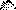 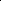 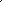 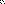 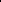 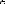 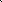 ZAMAWIAJĄCY zobowiązuje WYKONAWCĘ do natychmiastowego, tj. bez zbędnej zwłoki,                           nie później jednak niż w ciągu 24 godzin, powiadomienia Zamawiającego o próbie lub fakcie naruszenia poufności danych osobowych przetwarzanych w wyniku realizacji umowy. Zawiadomienie to powinno być dokonane w formie pisemnej lub mailowej.WYKONAWCA na pisemne żądanie Administratora Danych Osobowych, umożliwi ZAMAWIAJĄCEMU przeprowadzenie kontroli procesu przetwarzania i ochrony danych osobowych. WYKONAWCA zobowiązuje się, pod rygorem niezwłocznego rozwiązania umowy, do usunięcia uchybień stwierdzonych podczas kontroli w terminie wskazanym przez ZAMAWIAJĄCEGO.WYKONAWCA po zakończeniu umowy usunie wszelkie dane osobowe uzyskane na podstawie regulacji umowy oraz wszelkie ich istniejące kopie w ciągu 7 dni. Po wykonaniu zobowiązania, o którym mowa w zdaniu poprzedzającym WYKONAWCA powiadomi ZAMAWIAJĄCEGO pisemnie o fakcie usunięcia danych.ZAMAWIAJĄCY zastrzega sobie możliwość rozwiązania umowy w przypadku stwierdzenia naruszenia prze WYKONAWCĘ warunków bezpieczeństwa i ochrony danych osobowych.§ 5Z tytułu wykonania przedmiotu umowy, w okresie o którym mowa w  §1, ust. 2, WYKONAWCA otrzyma wynagrodzenie w wysokości 7.380,00 zł brutto (słowienie: siedem tysięcy trzysta osiemdziesiąt złotych i zero groszy).Wynagrodzenie, o którym mowa w ust. 1 płatne będzie, w 12 równych ratach miesięcznych, tj. raz w miesiącu za publikację informacji, o których mowa w § 1 w wysokości 615,00 zł brutto (słownie: sześćset piętnaście złotych i zero groszy). Faktury wystawione będą ostatniego dnia każdego miesiąca, za wyjątkiem grudnia, kiedy to faktura będzie wystawiona w terminie od 26 do 29 grudnia 2022 r. WYKONAWCA oświadcza, że jest czynnym podatnikiem podatku od towarów i usług oraz jest uprawniony do wystawienia faktury. Należność WYKONAWCY z tytułu realizacji umowy płatna będzie przelewem w terminie 14 dni liczonych od dnia dostarczenia do siedziby ZAMAWIAJĄCEGO prawidłowo wystawionej faktury na rachunek bankowy WYKONAWCY wskazany na fakturze VAT, z zastosowaniem mechanizmu podzielonej płatności (split payment), i po merytorycznym stwierdzeniu wykonania przedmiotu umowy.W przypadku wskazania przez WYKONAWCĘ niewłaściwego rachunku bankowego w fakturze skutkującego zwrotem dokonanej płatności na rachunek ZAMAWIAJĄCEGO, ZAMAWIAJĄCY nie ponosi odpowiedzialności za wszelkie skutki z tego wynikające, w tym skutki odsetkowe z tytułu nieterminowej płatności faktur. Fakturę należy wystawić według poniższych danych:Nabywca: Powiat Pułtuski	      ul. Marii Skłodowskiej – Curie 11    	      06-100 Pułtusk                  NIP 568-16-18-062Odbiorca: Starostwo Powiatowe w Pułtusku	      ul. Marii Skłodowskiej – Curie 11	      06-100 Pułtusk W przypadku przekazania faktury za pośrednictwem Platformy Elektronicznego Fakturowania (https://efaktura.gov.pl/platforma-PEF) WYKONAWCA zobowiązany jest do poprawnego wypełnienia pól oznaczonych „numer umowy” oraz „referencje kupującego” w dokumencie e-faktura.Strony ustaliły, że datą dokonania zapłaty będzie data wydania dyspozycji przelewu z konta ZAMAWIAJĄCEGO.§ 6WYKONAWCA zapłaci ZAMAWIAJĄCEMU kary umowne:w wysokości 5% kwoty, o której mowa w § 5 ust. 1 z tytułu niewykonania lub nienależytego wykonania przedmiotu umowy (za każdy przypadek);w wysokości 10% kwoty, o której mowa w § 5 ust. 1, w przypadku rozwiązania umowy z przyczyn leżących po stronie WYKONAWCY;ZAMAWIAJĄCY zapłaci WYKONAWCY karę umowną w wysokości 10 % kwoty o której mowa w § 5 ust. 1, w przypadku rozwiązania umowy z przyczyn leżących po stronie ZAMAWIAJĄCEGO;Strony zastrzegają możliwość dochodzenia odszkodowania przenoszącego wysokość ww. kar umownych.WYKONAWCA wyraża zgodę na potrącenie kar umownych z jego wynagrodzenia umownego.§ 7W sprawach nieuregulowanych niniejszą umową maja zastosowanie odpowiednie przepisy Kodeksu Cywilnego oraz Ustawy z dnia 14 lutego 1994 r. o prawie autorskim i prawach pokrewnych, a także innych właściwych przepisów.Wszelkie zmiany i uzupełnienia niniejszej umowy wymagają zachowania formy pisemnej w postaci obustronnie podpisanego aneksu do umowy, pod rygorem nieważnościWszelkie kwestie sporne wynikające z zawartej umowy będą rozstrzygane przez Sąd właściwy dla siedziby ZAMAWIAJĄCEGO.§ 8Umowę sporządzono w dwóch jednobrzmiących egzemplarzach po jednym dla każdej ze stron.WYKONAWCA    								ZAMAWIAJĄCY 								